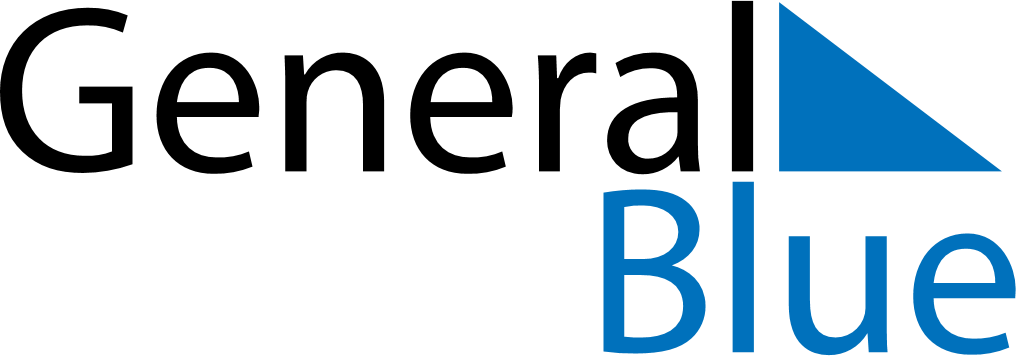 Weekly Meal Tracker January 11, 2027 - January 17, 2027Weekly Meal Tracker January 11, 2027 - January 17, 2027Weekly Meal Tracker January 11, 2027 - January 17, 2027Weekly Meal Tracker January 11, 2027 - January 17, 2027Weekly Meal Tracker January 11, 2027 - January 17, 2027Weekly Meal Tracker January 11, 2027 - January 17, 2027MondayJan 11TuesdayJan 12TuesdayJan 12WednesdayJan 13ThursdayJan 14FridayJan 15SaturdayJan 16SundayJan 17BreakfastLunchDinner